УПРАВЛЕНИЕ ОБРАЗОВАНИЯ АДМИНИСТРАЦИИ ЛЕНИНСКОГОМУНИЦИПАЛЬНОГО РАЙОНАМУНИЦИПАЛЬНОЕ БЮДЖЕТНОЕ ДОШКОЛЬНОЕ ОБРАЗОВАТЕЛЬНОЕ УЧРЕЖДЕНИЕДЕТСКИЙ САД КОМБИНИРОВАННОГО ВИДА №5 «Улыбка»Сообщение на педагогическом совете«Художественно – эстетическое воспитание дошкольников в ДОУ»на тему:«Развитие эстетических чувств посредством музыкального воспитания»Составила: музыкальный руководительМирусманова А.Т. Согласовано: старший воспитатель Ванявкина О.Н.г.Видное 2014Развитие эстетических чувств посредством музыкального воспитания. Игра на детских музыкальных инструментах.      Музыкальная деятельность детей включает в себя не только восприятие музыки, пение, танцевально-ритмические движения, но и посильное детям исполнительство на музыкальных инструментах. И сегодня мы поговорим именно об игре на музыкальных инструментах. С помощью пения, игры на музыкальных инструментах можно развить музыкальную способность – умение представить и воспроизвести высоту музыкальных звуков в мелодии. Развитие этой способности предполагает умственные операции: сравнение, анализ, сопоставление, запоминание – и, таким образом, влияет не только на музыкальное, но и на общее развитие ребенка.Игра на музыкальных инструментах – один из видов детского исполнительства. Применение детских музыкальных инструментов и игрушек (как на занятиях, так и в повседневной жизни) обогащает музыкальные впечатления дошкольников, развивает их музыкальные способности. Способствует слухо – высотному развитию, развитию ритмики, развитию моторики.Кроме того, игра на музыкальных инструментах развивает волю, стремление к достижению цели, воображение.Наибольший развивающий эффект обучения достигается лишь при игре по слуху. Этот способ требует постоянного развития слуха, серьезной слуховой подготовки. Начиная с младшего возраста важно побуждать детей прислушиваться к звукам мелодии, сравнивать их, различать по высоте. Во второй младшей группе дети уже могут играть на бубне, деревянных ложках, погремушке, музыкальных молоточках, колокольчике. Если говорить о детях младшего дошкольного возраста, то роль воспитателя в музыкальной работе с ними исключительно велика, он является участником всех видов детской деятельности: поет и танцует с ребятами, загадывает музыкальные загадки, играет на бубне, дудочке, на погремушках.Первоначальные музыкальные самостоятельные проявления у малышей еще неустойчивы. Поэтому воспитатель поддерживает возникший у них интерес к музыкальной игрушке и некоторым инструментам, показывает, как ими пользоваться. Вместе с музыкальным руководителем обыгрывает на занятиях музыкально-дидактические игры. Например, при знакомстве детей с музыкально-дидактической игрой «Птичка и птенчики» Е. Тиличеевой воспитатель играет на металлофоне, а музыкальный руководитель исполняет аккомпанемент.Вместе с детьми он выполняет ритмические упражнения на погремушках, колокольчиках, бубнах под сопровождение музыкального руководителя. Затем в различных игровых ситуациях использует эти музыкальные игрушки с детьми в группе. Воспитатель учит малышей реагировать на тихое и громкое звучание, слышать и различать детские музыкальные инструменты (барабан, бубен, погремушку).В средней группе музыкальный руководитель знакомит детей с музыкальными инструментами — металлофоном, треугольником и др. При этом обязательно исполняет мелодию с ребенком. Воспитатель помогает ребенку освоить навыки игры на инструменте, передать ритмический рисунок мелодии. Если тот затрудняется, проигрывает мелодию на своем инструменте (однотипном с инструментом ребенка). С детьми старшего дошкольного возраста можно уже организовать полноценный самостоятельный оркестр (барабаны, дудочки, ксилофон, треугольник, русские народные инструменты). Детей можно поделить на подгруппы, в которых они будут играть свои партии на определенных музыкальных инструментах. В данный момент с детьми второй младшей и средней группы у нас ансамбль ложкарей, а с детьми старшего дошкольного возраста – оркестр, состоящий из ложек, муз. игрушек «Птичек», барабанов, ксилофона и флейты.Успехи музыкального развития дошкольников во многом зависят не только от музыкального руководителя, но и от воспитателя. Ведь он общается с детьми чаще, чем музыкальный руководитель, лучше знает склонности каждого ребенка.Совместная работа музыкального руководителя и воспитателя помогает заполнить жизнь детей песнями, играми, игрой на детских музыкальных инструментах.Последнему виду музыкальной деятельности в детском саду можно уделять больше внимания. Постоянно увеличивая ассортимент озвученных игрушек и детских музыкальных инструментов, с учетом возрастных особенностей детей оснащать музыкальные уголки в группах.Примеры самодельных шумовых инструментов, муз.игр с ними: «побежали-поиграли», «узнаем звучание», «найди себе пару».Также педагог может подойти к музыкальному руководителю и взять любой музыкальный инструмент на время проведения занятий.Примеры музыкально-дидактических игр: Вторая младшая группа: В музыкально-дидактической игре «Медвежата» воспитатель раздает каждому ребенку колокольчик и объясняет: «Вы все медвежата и спите в своих домиках, а я буду мама-медведица, я тоже сплю». Звучит колыбельная мелодия, медвежата спят на стульчиках, закрыв глаза. Под веселую мелодию медведица звенит большим колокольчиком — будит медвежат. Те просыпаются и звенят ей в ответ своими маленькими колокольчиками.«Какая птичка поет?». На столе находятся игрушечные птички — большая и маленькая. Музыкальный руководитель показывает, как поет большая птичка (играет на металлофоне до первой октавы) и как маленькая (до второй октавы). Затем педагог отгораживает металлофон ширмой и поочередно берет до первой и до второй октавы, предлагая детям угадать, какая птичка поет.Эту игру можно повторить в средней группе, но к игре на металлофоне привлекаем детей. При этом учим не только определять расположение низких и высоких звуков на металлофоне, но и извлекать их на инструменте.Музыкально-дидактическая игра для старшего дошкольного возраста «Наше путешествие».Игровой материал. Металлофон, бубен, треугольник, ложки, барабан. Ход игры. Воспитатель предлагает детям придумать небольшой рассказ о своем путешествии и изобразить его на каком-нибудь музыкальном инструменте.«Послушайте сначала, что придумала я,— говорит воспитатель.— Оля вышла на улицу, спустилась по лестнице (играет на металлофоне мелодию сверху вниз). Увидела подружку, которая прыгала через скакалку. Вот так (ритмично ударяет в барабан). Оле тоже захотелось прыгать, она побежала домой за скакалкой, перепрыгивая через ступеньки (играет на металлофоне мелодию вверх через один звук). Вы можете продолжить мой рассказ или придумать свой».Участие воспитателя в процессе обучения детей игре на музыкальных инструментах, его умение исполнять знакомые детские песни, попевки, программные произведения дают возможность педагогу обыгрывать музыкально-дидактические игры. В начале мы разучиваем их на занятии, а воспитатель продолжает играть с детьми в группе. В этих играх он может исполнить как главную, так и - второстепенную роль. Игре на детских музыкальных инструментах в детском саду уделяется особое внимание, так как именно детское музицирование расширяет сферу музыкальной деятельности дошкольника, повышает интерес к музыкальным занятиям, способствует развитию музыкальной памяти, внимания, помогает преодолению излишней застенчивости, скованности, расширяет музыкальное воспитание ребенка.В процессе игры ярко проявляются индивидуальные черты каждого исполнителя: наличие воли, эмоциональности, сосредоточенности, развиваются и совершенствуются творческие и музыкальные способности.Обучаясь игре на музыкальных инструментах, дети открывают для себя мир музыкальных звуков и их отношений, осознаннее различают красоту звучания различных инструментов. У них улучшается качество пения (чище поют), музыкально-ритмических движений (четче воспроизводят ритм). Для многих детей игра на детских музыкальных инструментах помогает передать чувства, внутренний духовный мир.Это прекрасное средство не только индивидуального развития, но и развития мышления, творческой инициативы, сознательных отношений между детьми.Список используемой литературы:1. От рождения до школы. Примерная общеобразовательная программа дошкольного образования, под редакцией Н.Е.Вераксы, Т.С. Комаровой, М.А. Васильевой – 3-е изд., испр. и доп. Мозаика – синтез, 2012, 336 с.2. Ветлугина Н.А., музыкальное воспитание в детском саду, Просвещение, 198, 240 с.3. Михайлова М.А., Развитие музыкальных способностей детей. Популярное пособие для родителей и педагогов, Академия развития, 1997, 240 с.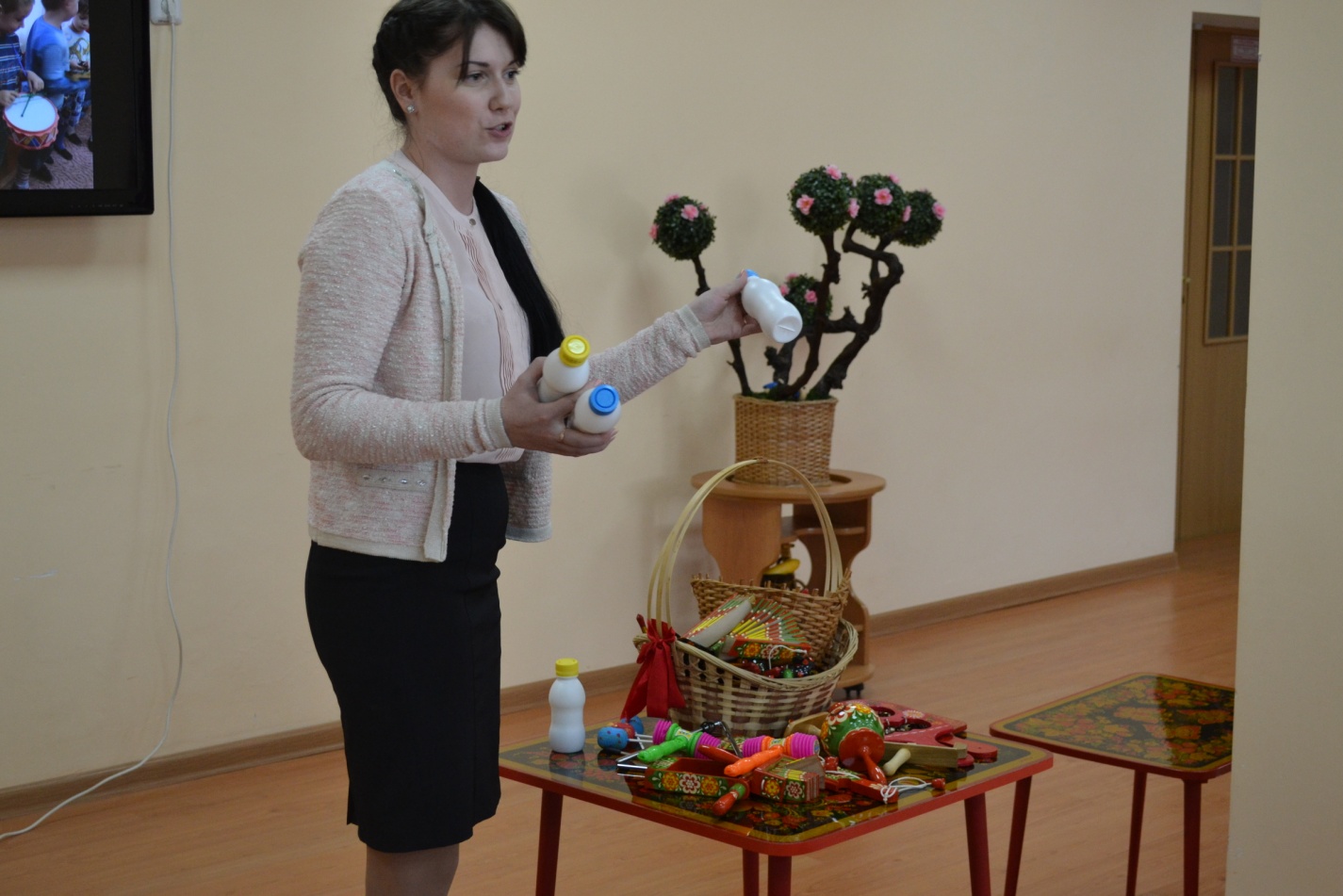 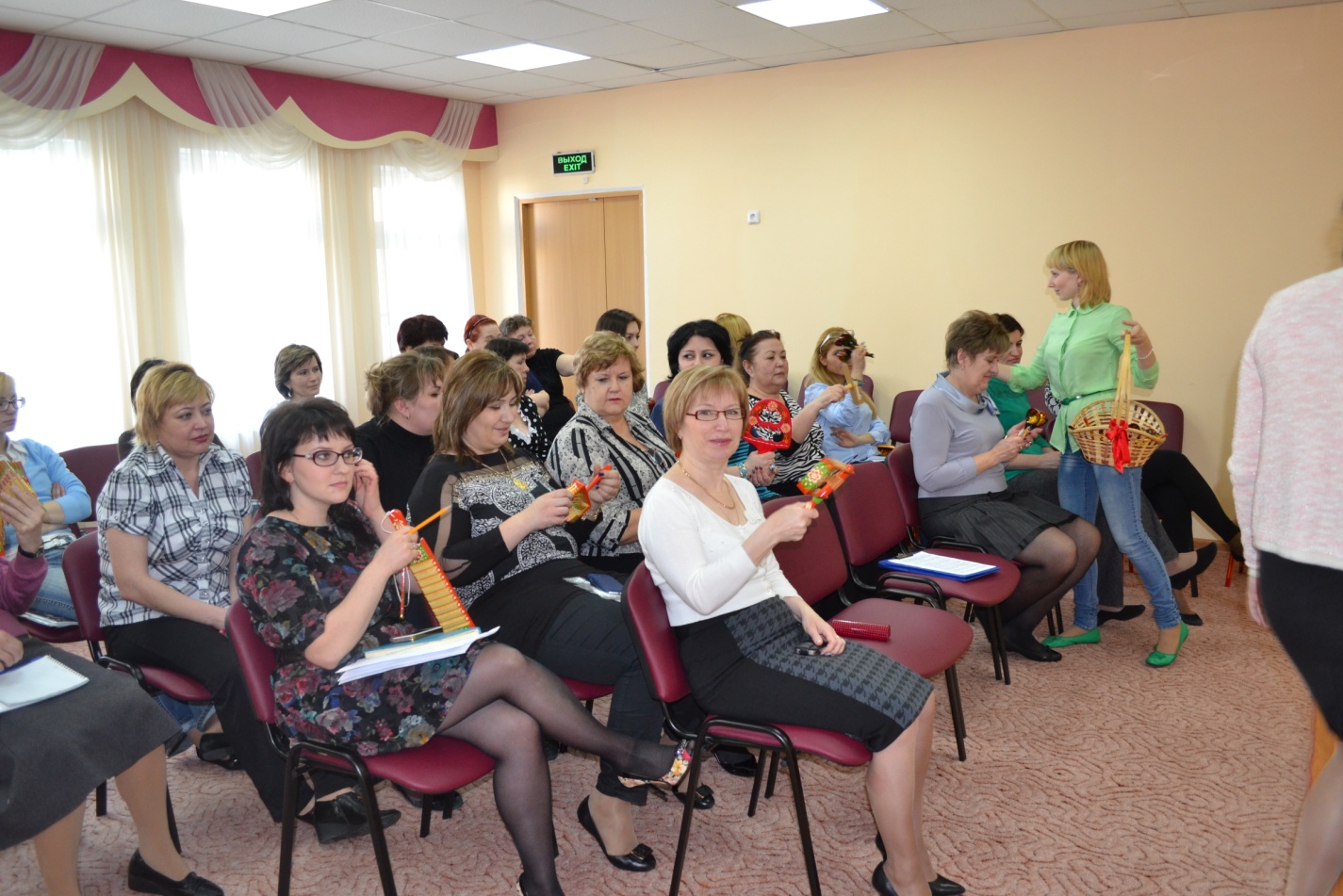 